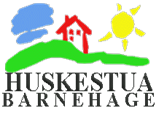 ÅRSMØTE I HUSKESTUA EIERFORENING, 23.03.23VALGValgkomiteen har bestått av Eirik Simonsen og Endre Bø. Dette er vår innstilling til vervene som skal velges av årsmøtet 23.03.23.Styreleder Øystein Espevold – Velges for 1 årStyremedlemmerOddgeir Dalane – Gjenvalg for 2 årErnst Kristen Helgøy Kloster – Gjenvalg for 2 årSteinar Hellesøy – Ikke på valgHelene Doublet – Velges for 2 årMarie Thu Tholo – Velges for 2 årValgkomiteEndre Bø – Ikke på valgNy kandidat  - Velges for 2 årRevisorAbacus revisjon AS – Gjenvalg (Valgt ny i ekstraordinært årsmøte 12.01.23.)

